Урок финансовой грамотности	Для учащихся объединения «Начни своё дело» 22.10.16 прошёл «Онлайн урок финансовой грамотности. Профессионалы финансового рынка придут в каждую школу, объединение». Занятие было  проведено в рамках Всероссийской программы «Дни финансовой грамотности в учебных заведениях».  Организатор  онлайн уроков – Центральный банк РФ. Участниками Проекта стали 63 региона РФ, в том числе Уральский федеральный округ, наш город и наше объединение, которое впервые проводит такое мероприятие. 	В уроке приняли участие обучающиеся 9-х классов в количестве 50 человек. Для урока была  выбрана тема «Твой безопасный банк в кармане». Остановились на данной теме по просьбе школьников и не ошиблись, так как тема действительно актуальна для молодых людей. Мир финансовых услуг достаточно сложен для ребят, овладевать этими знаниями нужно постепенно, начиная со школьной скамьи.  Ребята в рамках урока узнали всё о мобильном банке, интернет- банкинге, об общих принципах безопасного поведения. 	Надеемся, информация, полученная на занятии, станет для школьников основой грамотного поведения на рынке финансовых услуг. Такая форма дистационного обучения является достаточно эффективной для передачи и усвоения знаний. У ребят появилось желание посмотреть и остальные занятия!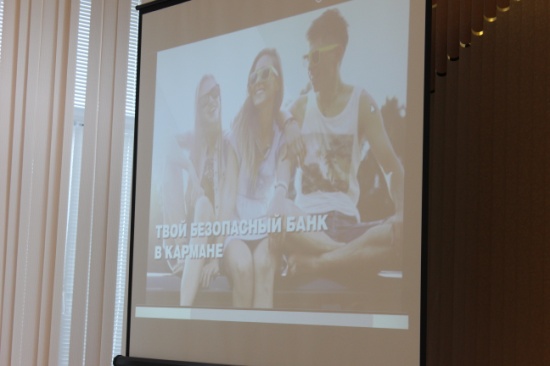 